ESPERIENZA PROFESSIONALE					Date	       Da  dicembre 1994 ad oggi	Lavoro o posiizione ricoperta	       Istruttore amministrativo fino al 1997 successivamente Istruttore Direttivo Amministrativo 				        e dal 2004 Responsabile del servizio Segreteria/Organizzazione       Principali attività e responsabilità           Gestione dei principali procedimenti amministrativi  in ambito dii contratti,  controllo di 				        gestione, personale e attività socio educative, con responsabilità verso l’esterno.  Dal 				         2004 nominata Unità Operativa Territoriale dell’Unione Valdera in ambito socio 					        educativo.Nome e indirizzo del datore di lavoro	     Comune di Calcinaia                     Tipo di attività o settore	   Ente Locale			Date	       Dal luglio 1981 al dicembre 1994	Lavoro o posizione ricoperti	      Collaboratore amministrativo e successivamente istruttore       Principali attività e responsabilità	       Gestione amministrativa commercio, tributi e segreteria generaleNome e indirizzo del datore di lavoro	       Comune di Bientina                     Tipo di attività o settore	       Ente Locale			Date	       Dal 1979 al luglio 1981Lavoro o posizione ricoperti	       Insegnante        Principali attività e responsabilità       Insegnamento scuola elementareNome e indirizzo del datore di lavoro	       Ministero Pubblica Istruzione                  Tipo di attività o settore	       ScuolaAutorizzo il trattamento dei dati personali, secondo quanto previsto dalla normativa vigente in materia.									Nadia Carpita					(L’originale firmato è conservato agli atti della sezione Segreteria/Personale)Formato europeo per il curriculum vitae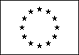 Informazioni personaliNomeCarpita NadiaIstruzione e formazione Date Dal 1971 al 1975Dal 1971 al 1975• Nome e tipo di istituto di istruzione o formazioneScuola Media Superiore Liceo Classico A.Da Pontedera PontederaScuola Media Superiore Liceo Classico A.Da Pontedera Pontedera• Principali materie / abilità professionali oggetto dello studioLetteratura e grammatica italiana, latina e greca, Storia, Filosofia, Geografia, Storia dell’Arte, Scienze matematiche, fisiche e naturali, Lingua francese.Letteratura e grammatica italiana, latina e greca, Storia, Filosofia, Geografia, Storia dell’Arte, Scienze matematiche, fisiche e naturali, Lingua francese. Qualifica conseguitaDiploma di maturità classicaDiploma di maturità classica• Date (da – a) Dal 1976 al 1980 Dal 1976 al 1980• Nome e tipo di istituto di istruzione o formazioneCorso di Laurea Magistrale a ciclo unico in Agraria, Università di Pisa – Facoltà di AgrariaCorso di Laurea Magistrale a ciclo unico in Agraria, Università di Pisa – Facoltà di Agraria• Principali materie / abilità professionali oggetto dello studioAgronomia, coltivazioni erbacee ed arboree, matematica, fisica, entomologia agraria, chimica organica ed inorganica, zoologia, economiaAgronomia, coltivazioni erbacee ed arboree, matematica, fisica, entomologia agraria, chimica organica ed inorganica, zoologia, economia• Qualifica conseguita• Date (da – a)Dal febbraio a giugno 2013Dal febbraio a giugno 2013• Principali materie / abilità professionali oggetto dello studioFrequenza al corso base di Project ManagementFrequenza al corso base di Project Management• Qualifica conseguitaCertificazione Base di Project Management rilasciata dall’istituto italiano di Project ManagementCertificazione Base di Project Management rilasciata dall’istituto italiano di Project Management• Date (da – a)Dal 1981 ad oggiDal 1981 ad oggi• Principali materie / abilità professionali oggetto dello studioPartecipazione a corsi di formazione professionale e seminari inerenti le posizioni lavorative ricoperte nel tempoPartecipazione a corsi di formazione professionale e seminari inerenti le posizioni lavorative ricoperte nel tempoMadrelinguaITALIANAITALIANAAltre lingua           FRANCESE           FRANCESE• Capacità di letturaBUONA• Capacità di scritturaBUONA• Capacità di espressione oraleBUONAPatente o patentiPatente di guida, tipo B.